 Uitrusting van de onsterfelijke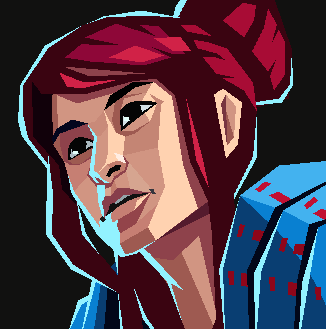 Melee			090Afstand		090Muur			100Poort			027Gracht			050Eerder ontdekken	046